14 апреля 2017 года в рамках городской конференции «Актуальные проблемы внедрения государственных стандартов в образовательных учреждениях города Рубцовска» специалисты детского  сада: Косолапова В.И.,  Рогозина М.Н., Митина В.Б. в практическом блоке провели мастер – класс для заведующих ДОУ из опыта работы «Проектирование индивидуальных образовательных маршрутов для детей с ОВЗ в условиях инклюзивного образования»По итогам мастер-класса присутствующие дали высокую оценку выступающим и приняли проект решения по данному вопросу.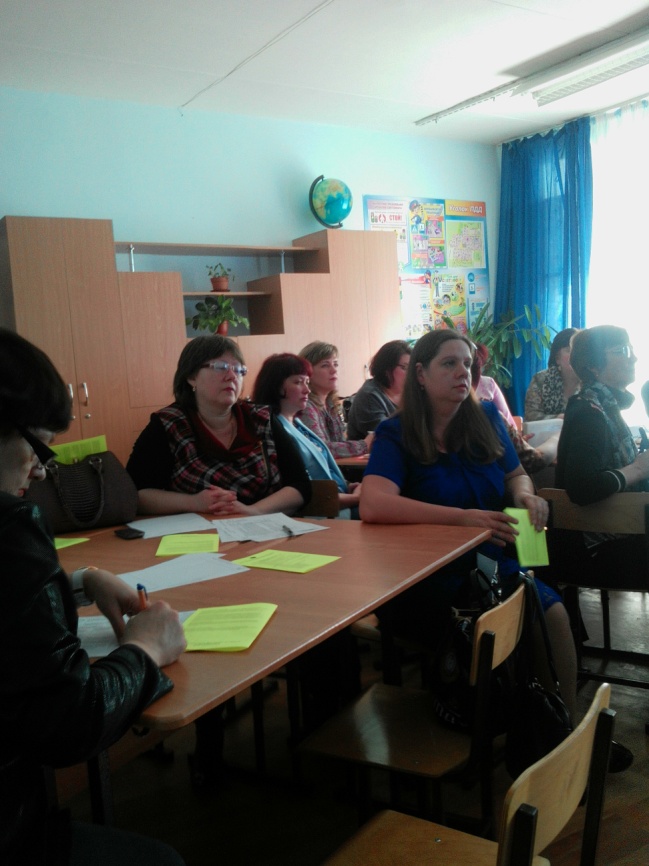 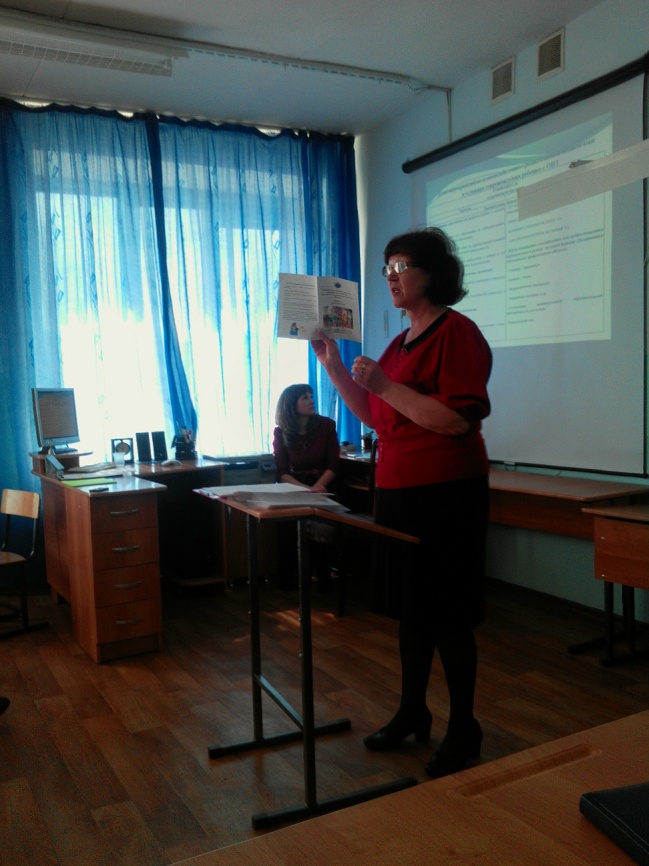 